ESCUELA SUPERIOR POLITECNICA DEL LITORAL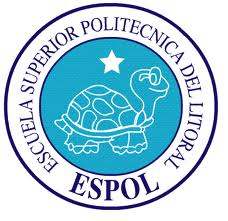 FACULTAD DE CIENCIAS  NATURALES Y  MATEMATICASINSTITUTO DE CIENCIAS QUIMICAS YAMBIENTALES (ICQA)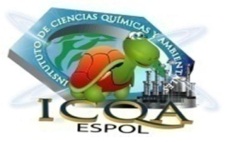 LABORATORIO DE QUIMICA GENERAL 1PRACTICA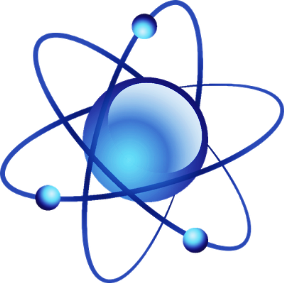  N°10Tema:DETERMINACIÓN DEL PESO MOLECULAR DE UN ACIDO MEDIANTE EL ANÁLISIS VOLUMETRICO(TITULACION)Estudiante: Luis Felipe Correa González Profesora: Msc. Sandra Pulgar de MarriottFecha: Miércoles, 6 de agosto del 2014	Paralelo: 22GRUPO: “G”OBJETIVO:Ejercitarse en el manejo de instrumentos de volumen, efectuando un análisis cuantitativo conocido como titulación.Determinar el peso molecular del ácido cítrico y el ácido oxálico.Revisar sobre reacciones de neutralización y conocer un método de análisis tipo valoración volumétrica. INTRODUCCION: Titulación: Método de análisis químico cuantitativo en el laboratorio que se utiliza para determinar la concentración desconocida.Reacción de neutralización: Es aquella que se produce entre la interacción de un ácido y una base.Normalidad (soluciones normales): Otra medida de concentración  de una solución o también definida por el # de EQG sobre 1L de la solución. Número equivalente: Representa en cuantos o cuantas partes se dividirá una molécula al disociarse. Peso molecular: El número que indica cuantas veces la masa de una molécula de una sustancia es mayor que la unidad de masa atómica.Análisis volumétrico: Valoración o titulación es un método de  análisis químico cuantitativo en el laboratorio.MATERIALES DE LABORATORIO: Bureta 50ml ±0,05.Soporte universal. Pipeta ±0,05ml  1 Pera de succión.  Espátula.Agitador de vidrio.Vaso de precipitados.Matraz volumétrico.Matraz aforadoREACTIVOS Y MUESTRAS:Muestra “G” 2H+Fenolftaleína.Esquema del procedimiento:PROCEDIMIENTO: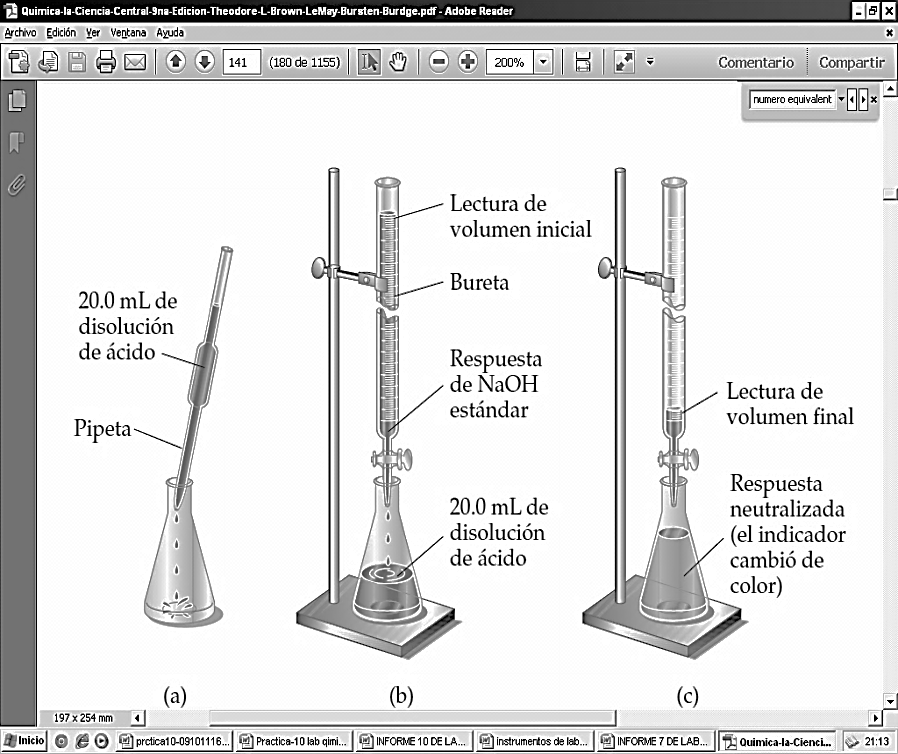 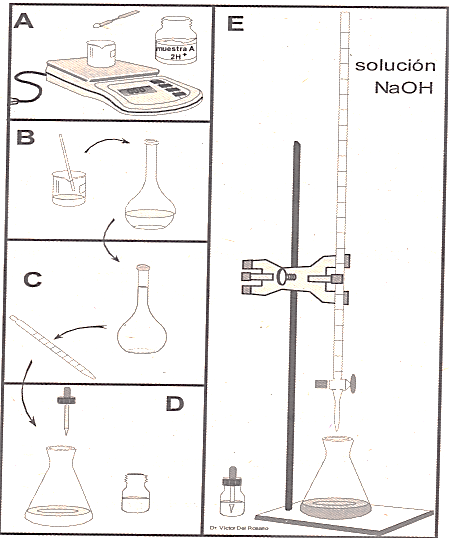 Tabla de datos:Cálculos:Determinar la normalidad del ácido.-Determinar el número equivalente del ácido.- = Calcular un equivalente-gramo del ácido.-Calcular el peso molecular del ácido.-Determinar el porcentaje de error en la práctica.-Tabla de resultados:Observaciones:Al colocar 2 gotas de fenolftaleína en el matraz y comenzar el goteo se ve una coloración  violeta en la interacción de estos dos líquidos.Al neutralizar el ácido usando una base se debe producir una coloración rosada clara si al exceder la neutralización la solución presenta un color violeta difícil de persuadir.Conclusiones: Al realizar la práctica procedemos a obtener más destreza en el manejo de materiales volumétricos Durante las reacciones se puede observar el cambio de color en la solución mediante la fenolftaleína. Se pudo comprobar que la interacción entre una base y un ácido produce  neutralización.Recomendaciones:Evitar el goteo excesivo del hidróxido ya que al exceder la cantidad se pasa y no se neutraliza el ácido.Evitar la caída  o perdida de líquidos  ya que la reacción es cuantitativa es decir depende de la cantidad de sustancias que se utiliza. Se debe realizar la medición volumétrica con la máxima exactitud posible para así obtener un resultado contundente y  bajo en % error.Bibliografía: http://ing.unne.edu.ar/pub/quimica/ab2/TP3.pdfhttp://quimica.laguia2000.com/reacciones-quimicas/reacciones-de-neutralizacionhttp://www.med.unne.edu.ar/catedras/fisiologia/diapos/014.pdfhttp://www.uagrm.edu.bo/portal/files/Parte%205%20quimica.pdfhttp://www.monografias.com/trabajos89/analisis-gravimetrico-y-volumetrico/analisis-gravimetrico-y-volumetrico.shtmlhttp://www.monografias.com/trabajos81/practica-1-laboratorio-quimica/practica-1-laboratorio-quimica2.shtmlhttp://www.slideshare.net/marioquique91/prctica-10-2193647Preguntas para ser respondidas por los alumnos a criterio del profesor:¿El número equivalente es igual a un equivalente gramo? Explique su respuesta. No al decir verdad sabemos que el equivalente es una relación entre peso molecular y valencia  diferenciándose del numero en equivalente es el número de H+ presentes en la base –OH.¿La titulación es un proceso de análisis volumétrico? ¿la titulación no requiere medidas de masas? Justifique sus respuestas.Es correcto decir que es un proceso de análisis volumétrico debido a que las medidas de volumen  influyen mucho en la reacción requiere de masa como se lo menciono anteriormente es un proceso cuantitativo usamos la masa al obtener la cantidad de ácido para neutralizar en este caso se usa 0,5gr. Masa del ácido0,5 grVolúmen total de la solución ácida preparada100 mlVolúmen de ácido utilizado para la titulación10 mlVolúmen de la base requerida para la neutralización8 mlNúmero de hidrógenos ionizables del ácido empleado2H+Normalidad de la solución básica (NaOH)0,098 NFormula o Ecuación que se emplea para cálculos de neutralización Ácido + base    sal + H2ONormalidad del ácido0,0784 NNúmero equivalente del ácidoEquivalente gramo del ácido63,78 grPeso molecular del ácido127,55 gr